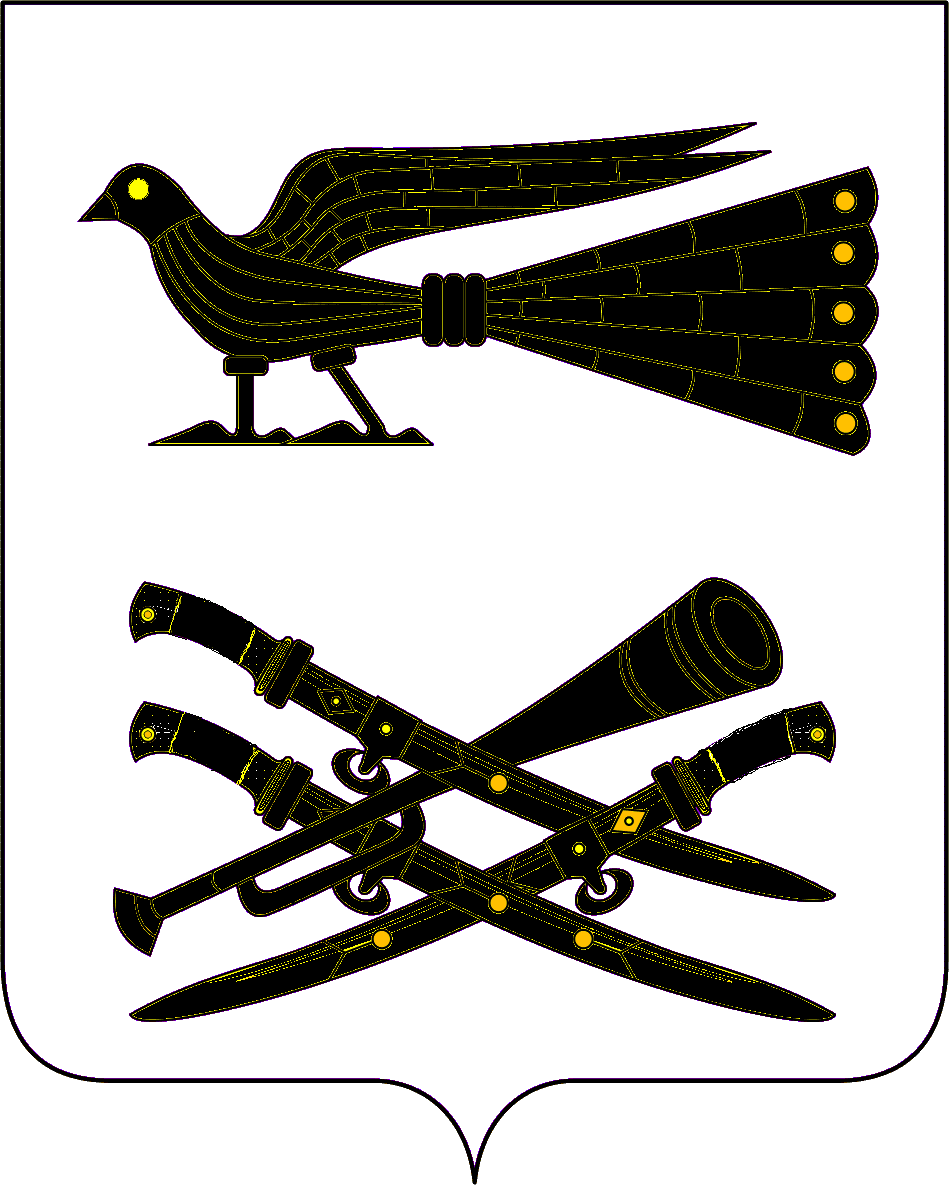 АДМИНИСТРАЦИЯ  ПРОЛЕТАРСКОГО СЕЛЬСКОГО ПОСЕЛЕНИЯКОРЕНОВСКОГО РАЙОНАПОСТАНОВЛЕНИЕот 26.02.2013 					                                                                № 48хутор Бабиче-КореновскийОб утверждении списка невостребованных земельных долейНа основании ст.ст. 12.1., 14, 14.1. Федерального закона от 24 июля 2002 года № 101-ФЗ «Об обороте земель сельскохозяйственного назначения», рассмотрев список невостребованных земельных долей, который был опубликован в газете «Кореновские вести» 29 мая 2012 года № 65(11688), размещен на официальном сайте и информационных стендах поселения, расположенных на территории администрации Пролетарского сельского поселения Кореновского района. о проведении общего собрания собственников земельных долей, расположенных в границах бывшего АО «Нива Кубани» на территории Пролетарского сельского поселения Кореновского района, акта общего собрания собственников земельных долей от 05 февраля 2013 года, руководствуясь п.п. 1, 2, 6, 7, 8 ст. 12.1. Федерального закона от 24 июля 2002г № 101-ФЗ «Об обороте земель сельскохозяйственного назначения», администрация Пролетарского  сельского поселения Кореновского района, п о с т а н о в л я е т:1. Утвердить список невостребованных земельных долей (прилагается).2. Постановление вступает в силу после его официального обнародования.Глава Пролетарского сельского поселенияКореновского района                                                                                 О.В Руга